CS0/NGO SELECTION – COMPARATIVE ADVANTAGEANALYSIS CONDUCTED BASED ON TOR FOR THE ENGAGEMENTNote:  The Yes/No responses relate to an assessment of whether the criteria are deemed to be a comparative advantage for this CSO/NGO within the specific context of the engagement TOR.Assessment Panel Members:1.2.3.     Panel Recommendation:_______________________________________________________________________________________________________________________________________________________________________________________________________________________________________________________________Resident Representative:_______________________________________________________________________________________________________________          								________________________________								Signature: Resident Representative/ OIC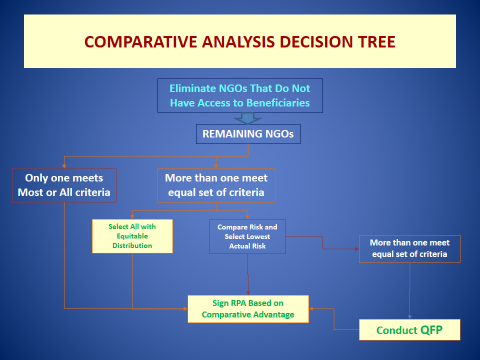 Comparative Advantage Component (In order of priority)NGO 1NGO 2NGO 3NGO 4NGO 5NGO 6NGO n […]Geographical Access to Beneficiaries (C4.3)[…]Number of YsNumber of NsActual Risk Level